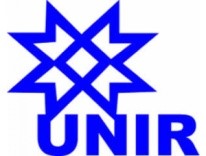 CHAMADA PÚBLICA AOS PROFESSORES DAFUNDAÇÃO UNIVERSIDADE FEDERAL DE RONDÔNIAAPRESENTAÇÃO DA PROPOSTA AO EDITAL Nº 24/2022 CAPESPROGRAMA DE RESIDÊNCIA PEDAGÓGICA – PRPANEXO IIÁrea:Área:Área:Departamento:Departamento:Departamento:Curso:Curso:Curso:Campus:Campus:Campus:Município(s) de localização da(s) escola(s)-campoMunicípio(s) de localização da(s) escola(s)-campoMunicípio(s) de localização da(s) escola(s)-campoNúcleosNúcleosNúcleosQuantidade de NúcleosQuantidade de NúcleosQuantidade de residentes(Preenchimento automático)Cursos participantesCursos participantesCursos participantesCódigo E-Mec/Nome docursoCPC e CC(Preenchimento automático)Nº de licenciandos com matrícula ativa no cursoCódigo E-Mec/Nome docursoCPC e CC(Preenchimento automático)Nº de licenciandos com matrícula ativa no cursoCódigo E-Mec/Nome docursoCPC e CC(Preenchimento automático)Nº de licenciandos com matrícula ativa no cursoDETALHAMENTO DA PROPOSTA SUBPROJETODETALHAMENTO DA PROPOSTA SUBPROJETODETALHAMENTO DA PROPOSTA SUBPROJETO1 Resumo (breve resumo da proposta)1 Resumo (breve resumo da proposta)1 Resumo (breve resumo da proposta)(até 5.000 caracteres)(até 5.000 caracteres)(até 5.000 caracteres)2 Apresentação do subprojeto e sua relação com os objetivos do PRP (art. 4º da Portaria Capes nº 82/2022 e seus incisos.2 Apresentação do subprojeto e sua relação com os objetivos do PRP (art. 4º da Portaria Capes nº 82/2022 e seus incisos.2 Apresentação do subprojeto e sua relação com os objetivos do PRP (art. 4º da Portaria Capes nº 82/2022 e seus incisos.(até 5.000 caracteres)(até 5.000 caracteres)(até 5.000 caracteres)3 Objetivos Geral (claramente definido)3 Objetivos Geral (claramente definido)3 Objetivos Geral (claramente definido)4 Objetivos Específicos, Metas a serem atingidas e indicadores que aferirão o cumprimento das metas (cada objetivo poderá se desdobrar em uma ou mais metas e cada meta em um ou mais indicadores 4 Objetivos Específicos, Metas a serem atingidas e indicadores que aferirão o cumprimento das metas (cada objetivo poderá se desdobrar em uma ou mais metas e cada meta em um ou mais indicadores 4 Objetivos Específicos, Metas a serem atingidas e indicadores que aferirão o cumprimento das metas (cada objetivo poderá se desdobrar em uma ou mais metas e cada meta em um ou mais indicadores 4.1 Objetivo 14.1 Objetivo 14.1 Objetivo 14.1.1 Meta relacionada ao objetivo 14.1.1 Meta relacionada ao objetivo 14.1.1 Meta relacionada ao objetivo 14.1.2 Indicador relacionado ao objetivo 1(forma de cumprimento da meta)4.1.2 Indicador relacionado ao objetivo 1(forma de cumprimento da meta)4.1.2 Indicador relacionado ao objetivo 1(forma de cumprimento da meta)4.2 Objetivo 24.2 Objetivo 24.2 Objetivo 24.2.1 Meta relacionada ao objetivo 24.2.1 Meta relacionada ao objetivo 24.2.1 Meta relacionada ao objetivo 24.2.2 Indicador relacionado ao objetivo 2(forma de cumprimento da meta)4.2.2 Indicador relacionado ao objetivo 2(forma de cumprimento da meta)4.2.2 Indicador relacionado ao objetivo 2(forma de cumprimento da meta)5 Justificativa e relevância (justifique o subprojeto apresentando sua relevância, caráter inovador, entre outros aspectos que considerar importante)5 Justificativa e relevância (justifique o subprojeto apresentando sua relevância, caráter inovador, entre outros aspectos que considerar importante)5 Justificativa e relevância (justifique o subprojeto apresentando sua relevância, caráter inovador, entre outros aspectos que considerar importante)(até 5.000 caracteres)(até 5.000 caracteres)(até 5.000 caracteres)6 Concepções pedagógicas que nortearão o subprojeto6 Concepções pedagógicas que nortearão o subprojeto6 Concepções pedagógicas que nortearão o subprojeto(até 5.000 caracteres)(até 5.000 caracteres)(até 5.000 caracteres)7 Planejamento das atividades do subprojeto e metodologia de implementação [acrescente linhas, se necessário]7 Planejamento das atividades do subprojeto e metodologia de implementação [acrescente linhas, se necessário]7 Planejamento das atividades do subprojeto e metodologia de implementação [acrescente linhas, se necessário]7.1 Atividade 17.1 Atividade 17.1 Atividade 17.1.1 Participantes envolvidos na atividade 17.1.1 Participantes envolvidos na atividade 17.1.1 Participantes envolvidos na atividade 17.1.2 Metodologia de implementação da atividade 17.1.2 Metodologia de implementação da atividade 17.1.2 Metodologia de implementação da atividade 17.2 Atividade 27.2 Atividade 27.2 Atividade 27.2.1 Participantes envolvidos na atividade 27.2.1 Participantes envolvidos na atividade 27.2.1 Participantes envolvidos na atividade 27.2.2 Metodologia de implementação da atividade 27.2.2 Metodologia de implementação da atividade 27.2.2 Metodologia de implementação da atividade 2(acrescente linhas, se necessário)(acrescente linhas, se necessário)(acrescente linhas, se necessário)8 Planejamento da carga horária de atividades dos residentes 8 Planejamento da carga horária de atividades dos residentes 8 Planejamento da carga horária de atividades dos residentes Atividade Atividade Carga horáriaAtividade Atividade Carga horáriaAtividade Atividade Carga horária(acrescente linhas, se necessário)(acrescente linhas, se necessário)9 Descrição do contexto social e educacional do(s)  Município (s)9 Descrição do contexto social e educacional do(s)  Município (s)9 Descrição do contexto social e educacional do(s)  Município (s)10 Cronograma de atividades do subprojeto 10 Cronograma de atividades do subprojeto 10 Cronograma de atividades do subprojeto 11 Produções/produtos esperados e formas de divulgação 11 Produções/produtos esperados e formas de divulgação 11 Produções/produtos esperados e formas de divulgação Produções/produtosForma de divulgaçãoForma de divulgaçãoProduções/produtosForma de divulgaçãoForma de divulgaçãoProduções/produtosForma de divulgaçãoForma de divulgação(acrescente linhas, se necessário)12 Descreva como se dará o plano de acompanhamento das atividades e avaliação da participação dos residentes.12 Descreva como se dará o plano de acompanhamento das atividades e avaliação da participação dos residentes.12 Descreva como se dará o plano de acompanhamento das atividades e avaliação da participação dos residentes.(até 5.000 caracteres)(até 5.000 caracteres)(até 5.000 caracteres)13 Descreva como se dará o plano de acompanhamento das atividades e avaliação da participação dos preceptores. 13 Descreva como se dará o plano de acompanhamento das atividades e avaliação da participação dos preceptores. 13 Descreva como se dará o plano de acompanhamento das atividades e avaliação da participação dos preceptores. (até 5.000 caracteres)(até 5.000 caracteres)(até 5.000 caracteres)14 Para subprojetos interdisciplinares, descrever a maneira que ocorrerá a articulação e a integração entre as áreas. 14 Para subprojetos interdisciplinares, descrever a maneira que ocorrerá a articulação e a integração entre as áreas. 14 Para subprojetos interdisciplinares, descrever a maneira que ocorrerá a articulação e a integração entre as áreas. (até 5.000 caracteres)(até 5.000 caracteres)(até 5.000 caracteres)15 Descrição das estratégias para a imersão do licenciando no cotidiano da escola, visando a compreensão da cultura escolar em toda a sua complexidade. 15 Descrição das estratégias para a imersão do licenciando no cotidiano da escola, visando a compreensão da cultura escolar em toda a sua complexidade. 15 Descrição das estratégias para a imersão do licenciando no cotidiano da escola, visando a compreensão da cultura escolar em toda a sua complexidade. (até 5.000 caracteres)(até 5.000 caracteres)(até 5.000 caracteres)16 Descrição das estratégias para a inovação pedagógica, participação em projetos educacionais, elaboração de materiais didáticos inovadores, incluindo o uso de tecnologias educacionais e diferentes recursos didáticos.16 Descrição das estratégias para a inovação pedagógica, participação em projetos educacionais, elaboração de materiais didáticos inovadores, incluindo o uso de tecnologias educacionais e diferentes recursos didáticos.16 Descrição das estratégias para a inovação pedagógica, participação em projetos educacionais, elaboração de materiais didáticos inovadores, incluindo o uso de tecnologias educacionais e diferentes recursos didáticos.(até 5.000 caracteres)(até 5.000 caracteres)(até 5.000 caracteres)17 Descrição das estratégias de sistematização e registro reflexivo das atividades realizadas pelos participantes em relatórios, relatos de experiências, memórias de formação ou instrumentos equivalentes de acompanhamento. 17 Descrição das estratégias de sistematização e registro reflexivo das atividades realizadas pelos participantes em relatórios, relatos de experiências, memórias de formação ou instrumentos equivalentes de acompanhamento. 17 Descrição das estratégias de sistematização e registro reflexivo das atividades realizadas pelos participantes em relatórios, relatos de experiências, memórias de formação ou instrumentos equivalentes de acompanhamento. (até 5.000 caracteres)(até 5.000 caracteres)(até 5.000 caracteres)